Publicado en   el 06/02/2014 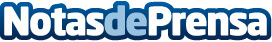 Catalunya obté dos nous projectes Proof of Concept de l'European Research Council a la segona convocatòria del 2013  Catalunya ha tornat a demostrar l’excel·lència del seu sistema de recerca amb 2 nous projectes Proof of Concept concedits per l’ European Research Council ( ERC) en la segona convocatòria del 2013. Aquestes dues distincions (a Mario Cáceres –UAB- i Xavier Trepat –IBEC-) se sumen a altres 4 Proof of Concept que van obtenir investigadors del sistema català de recerca a la primera convocatòria. Dels 7 Proof of Concept que ha rebut l’Estat espanyol 6 corresponen a investigadors del sistema català.       El secretari d’Universitats i Recerca, Antoni Castellà, ha destacat que els resultats de la segona convocatòria del Proof of Concept 2013 demostra que  “l’excel·lència del sistema català de recerca està plenament consolidada”. Castellà ha afegit que aquests reconeixements “demostren la capacitat de transformar la nostra recerca d’excel·lència en idees innovadores  que tenen un impacte en el mercat i impulsen la productivitat i el creixement econòmic en el futur”.       Les convocatòries Proof of Concept atorguen fins 150.000 euros per projecte per un any per tal que els investigadors acostin la seva recerca al mercat, el que representa un important pas cap a la innovació. Aquest finançament permet als investigadors disposar d’uns recursos addicionals per posar en pràctica el potencial innovador i comercial de les idees generades en els seus projectes i apropar la seva recerca al mercat.       Els ajuts de l’European Research Council (ERC) tenen per objectiu d’enfortir l’excel·lència científica a Europa i el seu lideratge a nivell mundial. Fins ara Catalunya ha obtingut 133 projectes de les diferents convocatòries de l’ ERC des de la seva creació al 2007, entre els quals 11 Proof of Concept.       En la convocatòria del 2013 l’ European Research Council ha reconegut 67 projectes arreu d’Europa, 6 dels quals a Catalunya, un percentatge que representa el 9% dels ajuts concedits. En les dues edicions anteriors del  Proof of Concept Catalunya havia obtingut 5 projectes.       Tot i que Catalunya només representa l’1,5% de la població de l’espai europeu de recerca, en els darrers sis anys el sistema d’R+D també ha captat prop del 3% de les concessions de les cinc edicions Starting grants resoltes i el 2,8% de les cinc edicions Advanced grants.  Datos de contacto:Nota de prensa publicada en: https://www.notasdeprensa.es/catalunya-obte-dos-nous-projectes-proof-of Categorias: Cataluña http://www.notasdeprensa.es